Poczytaj wraz z rodzicami wierszyki - zagadki, spróbuj je odgadnąć.  Potem zaśpiewaj wspólnie piosenkę o bocianie i żabce. Powodzenia 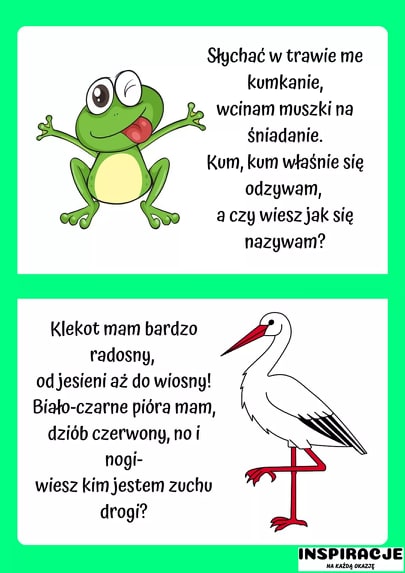 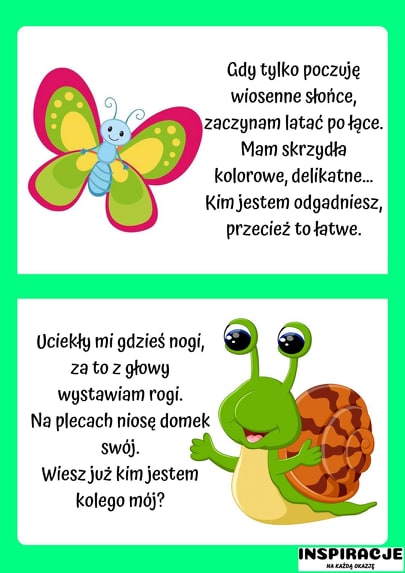 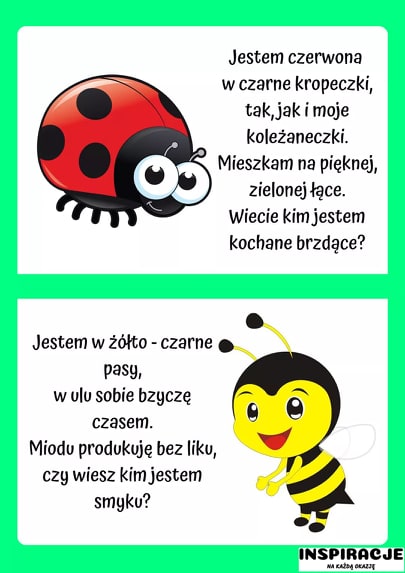 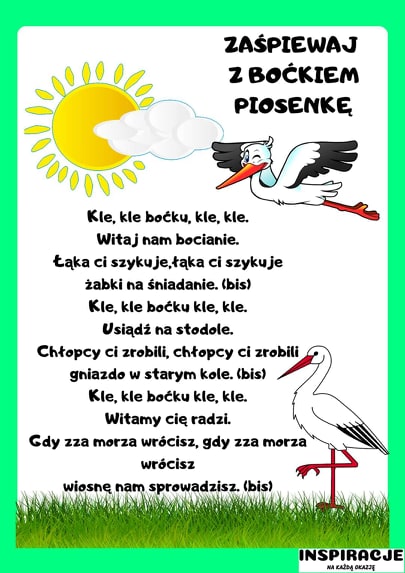 